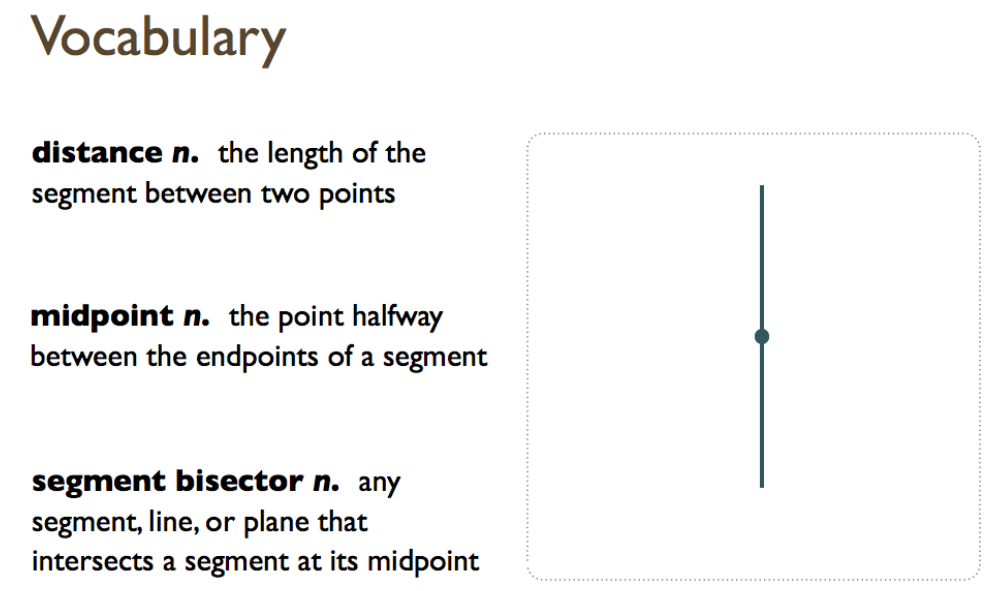 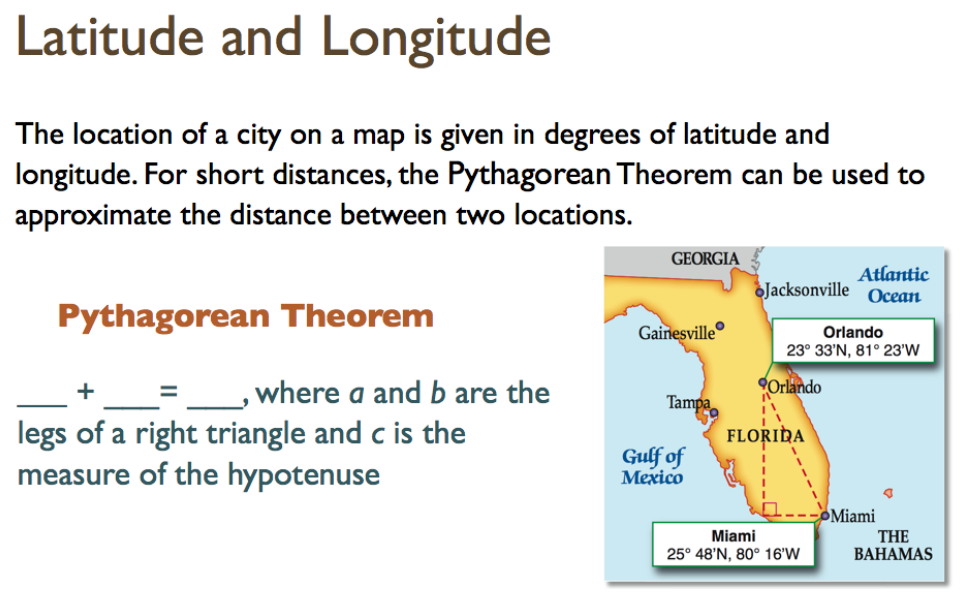 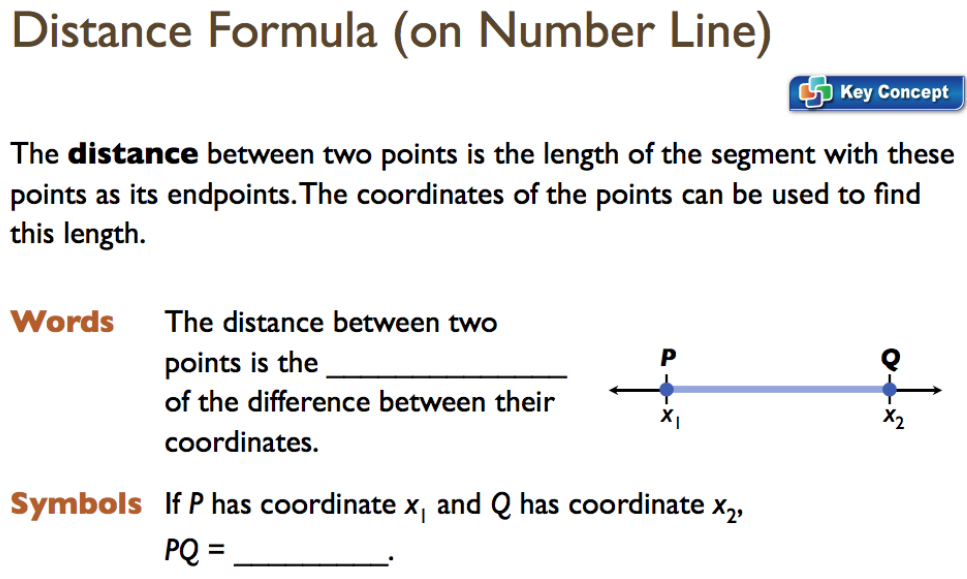 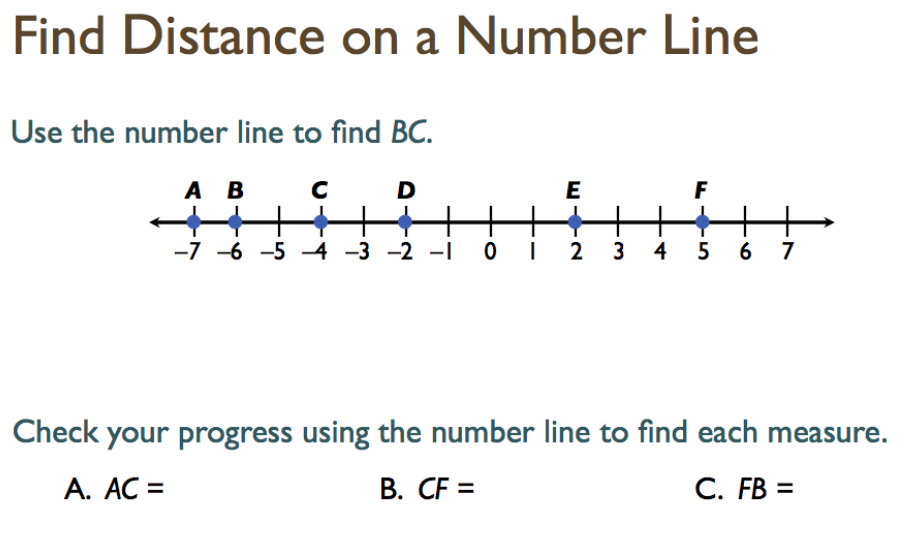 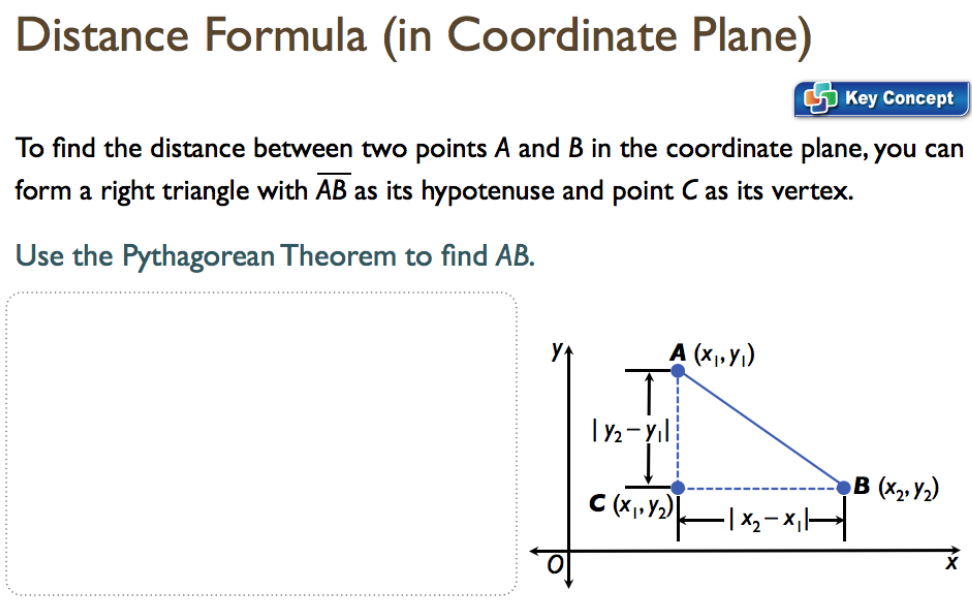 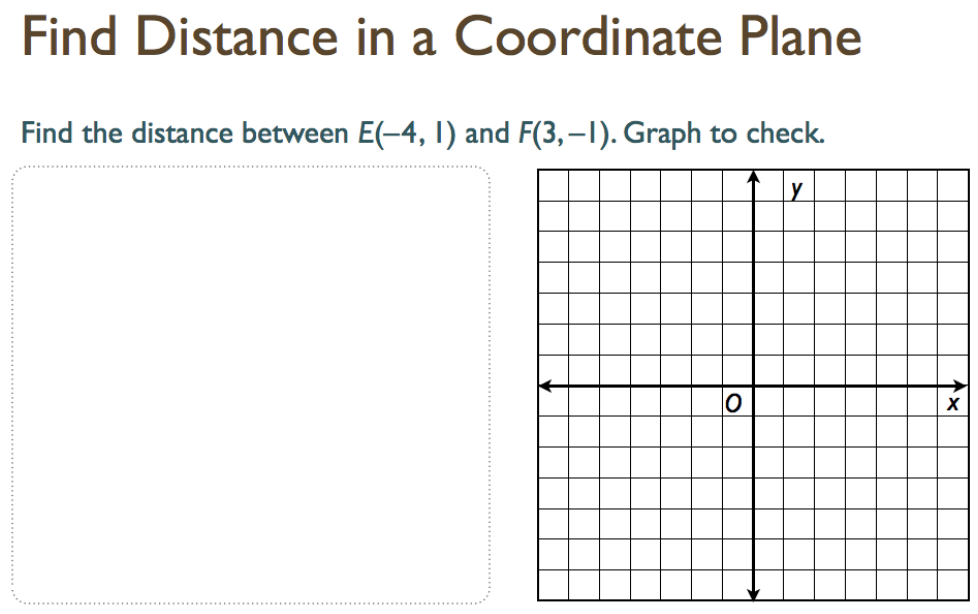 Derive the Distance Formula using the Pythagorean Theorem: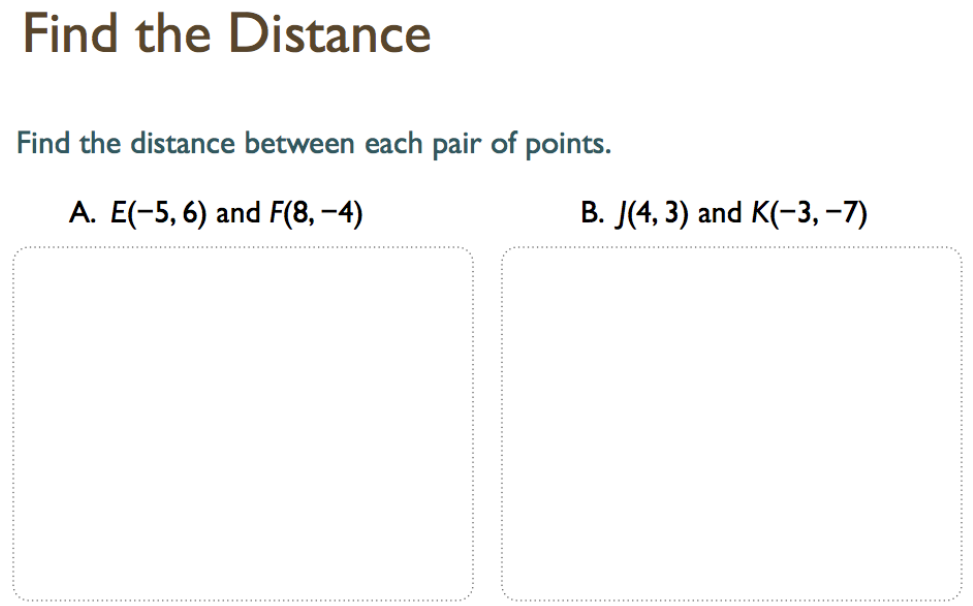 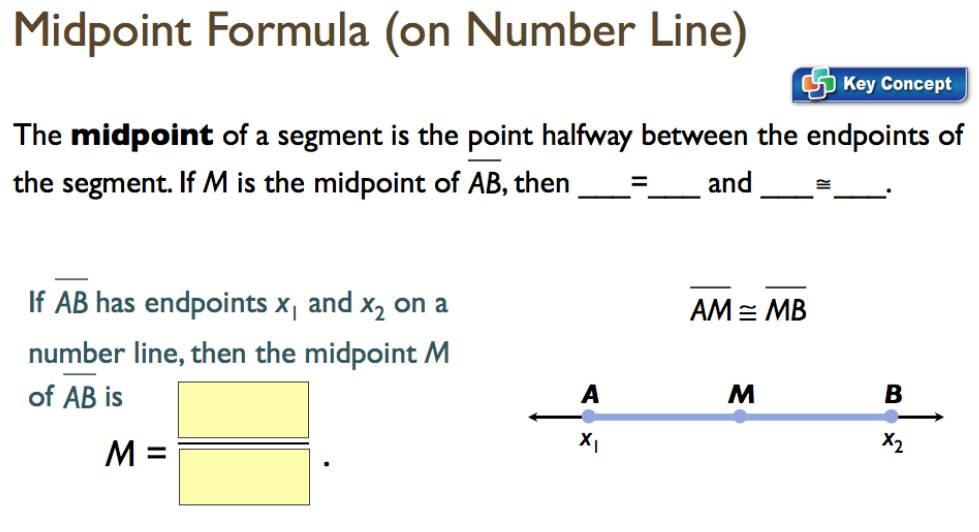 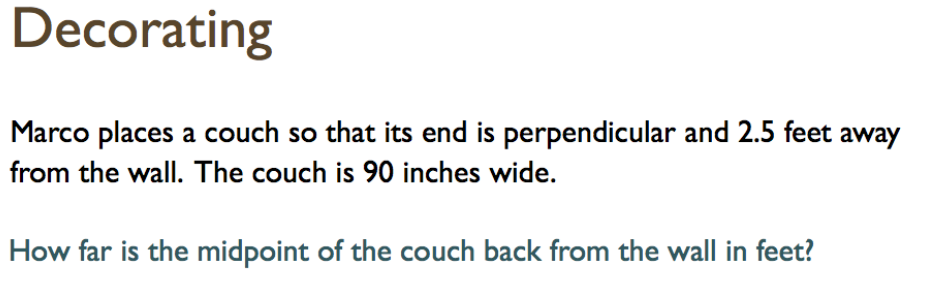 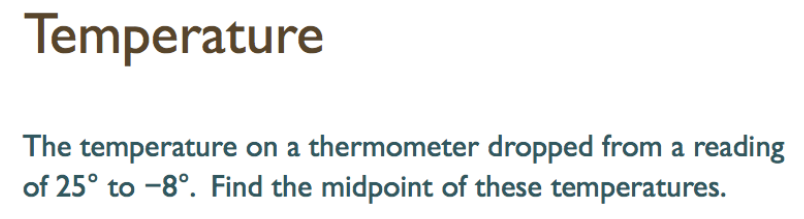 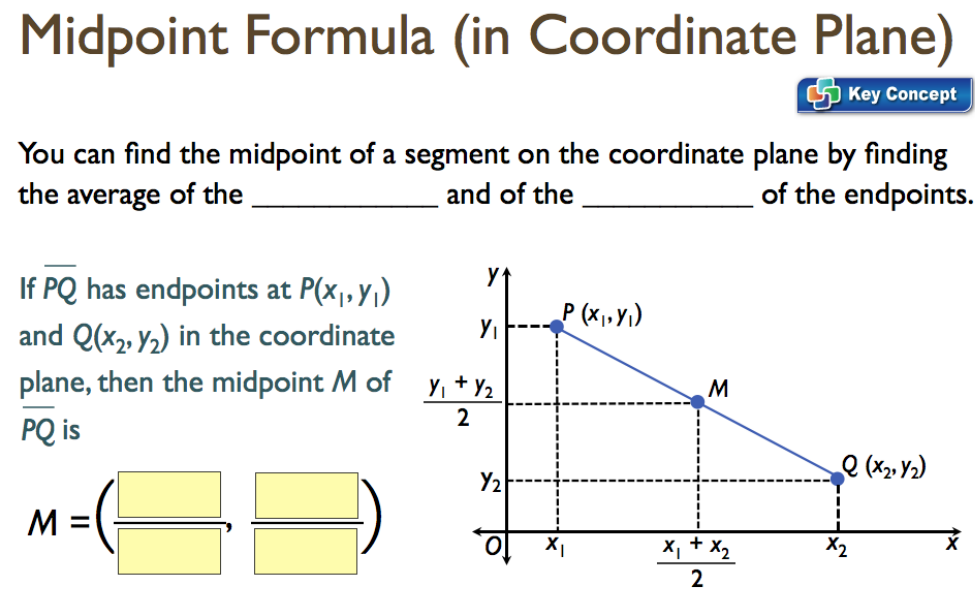 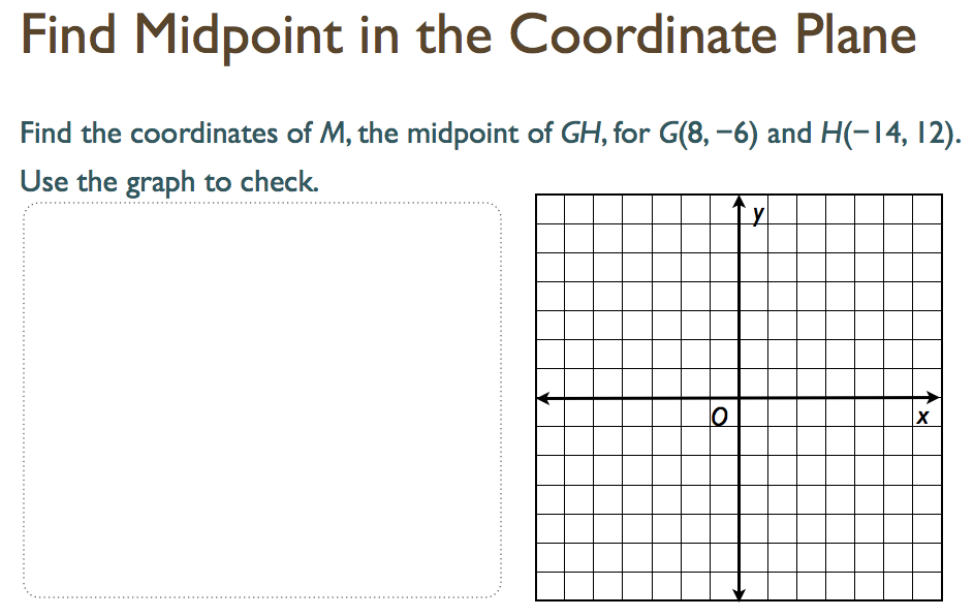 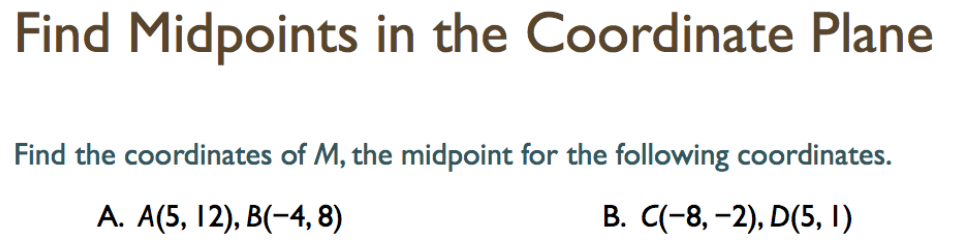 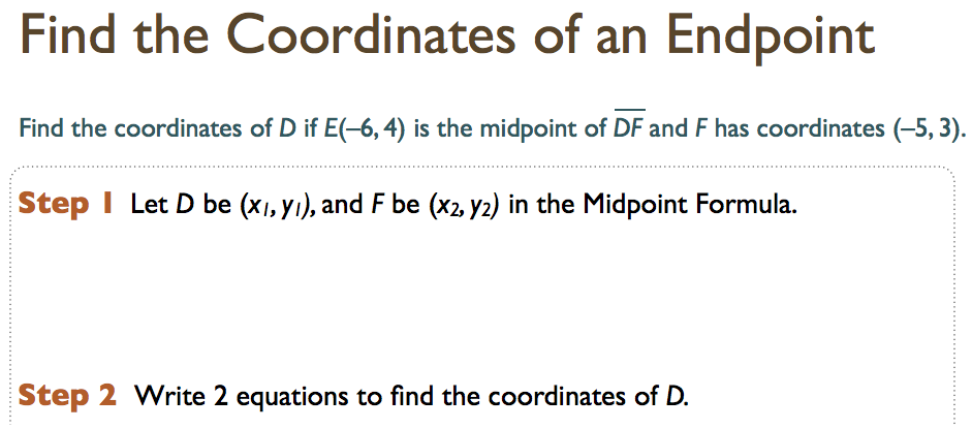 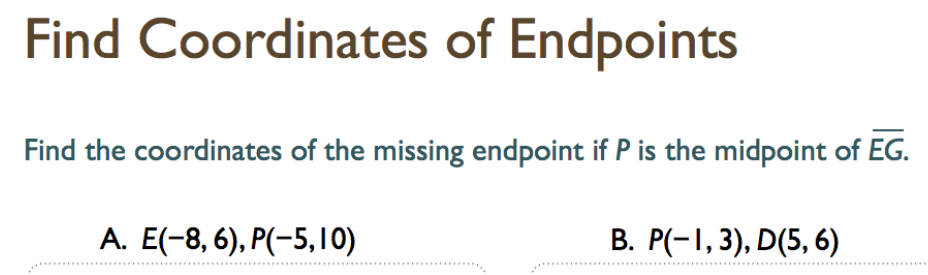 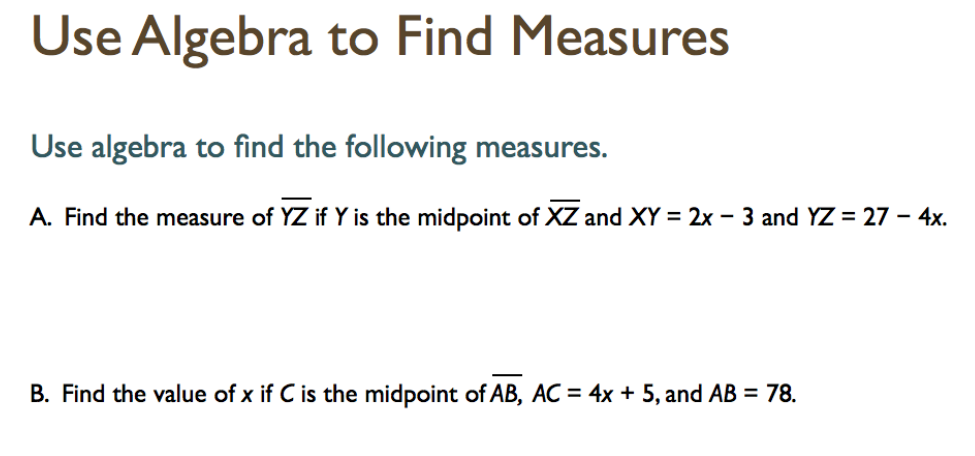 